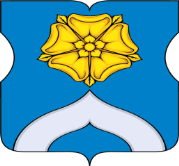 СОВЕТ ДЕПУТАТОВМУНИЦИПАЛЬНОГО ОКРУГА БОГОРОДСКОЕРЕШЕНИЕ20.09.2022  г. № 01/03Об утверждении положения о бюджетно-финансовой комиссии Совета депутатов муниципального округа БогородскоеРуководствуясь п. 9 ст. 5 Устава муниципального округа  Богородское и ст. 9 гл. 4 Регламента Совета депутатов муниципального округа Богородское,  Совет депутатов муниципального округа Богородское решил:1. Утвердить Положение о бюджетно-финансовой комиссии Совета депутатов муниципального округа Богородское (приложение).2. Опубликовать настоящее решение в бюллетене «Московский муниципальный вестник», сетевом издании «Московский муниципальный вестник»  и разместить на официальном сайте муниципального округа Богородское www.bogorodskoe-mo.ru.3. Признать утратившими силу Решение Совета депутатов муниципального округа Богородское от 19.10.2017 года №02/16 «Об утверждении положения о бюджетно-финансовой комиссии Совета депутатов муниципального округа Богородское».4.  Контроль за выполнением настоящего решения возложить на главу муниципального округа Богородское в городе Москве Воловика К.Е.Глава муниципального округа  				                            К.Е. ВоловикПриложение к решению Совета депутатов муниципального округа Богородскоеот 20 сентября  2022 года № 01/03ПОЛОЖЕНИЕО БЮДЖЕТНО-ФИНАНСОВОЙ КОМИССИИ  СОВЕТА ДЕПУТАТОВ МУНИЦИПАЛЬНОГО ОКРУГА БОГОРОДСКОЕ 1. Общие положения1.1. Бюджетно-финансовая комиссия депутатов Совета депутатов  муниципального округа Богородское (далее – Комиссия) является постоянно действующим рабочим органом Совета депутатов муниципального округа Богородское (далее – Совет депутатов) и образуется на срок полномочий Совета депутатов.1.2. Комиссия руководствуется в своей деятельности Конституцией Российской Федерации, законами Российской Федерации, Уставом и иными законами города Москвы, Уставом муниципального округа Богородское, Регламентом Совета депутатов, решениями органов местного самоуправления муниципального округа Богородское.1.3. В рамках целей, определенных настоящим Положением, Комиссия обладает организационной и функциональной независимостью и осуществляет свою деятельность самостоятельно. Комиссия подотчетна Совету депутатов.1.4. Деятельность Комиссии основывается на принципах законности, объективности, эффективности, независимости и гласности.2. Формирование и состав Комиссии2.1. Формирование Комиссии, утверждение ее персонального состава, внесение изменений в него, а также упразднение Комиссии осуществляется решениями Совета депутатов, принимаемыми в порядке, установленном Регламентом Совета депутатов в соответствии с настоящим Положением. 2.2. Члены Комиссии избираются Советом депутатов  из состава Совета депутатов  большинством голосов от установленной численности депутатов. Общее число членов Комиссии устанавливается решением Совета депутатов  и не может быть менее трех человек.2.3. Председатель Комиссии избирается Советом депутатов из состава Совета депутатов большинством голосов от установленной численности депутатов Совета депутатов, по представлению не менее чем трех депутатов Совета депутатов.3. Полномочия Председателя и членов Комиссии 3. 1. Председатель Комиссии: - осуществляет руководство деятельностью Комиссии и организует ее работу, в том числе формирует повестку дня заседания Комиссии и список приглашенных для участия в заседаниях лиц, ведет заседания Комиссии;- распределяет обязанности между членами Комиссии;- созывает внеочередное заседание Комиссии;- представляет Комиссию в органах государственной власти и органах местного самоуправления; - представляет Совету депутатов информацию о работе Комиссии; - обладает правом подписи заключений Комиссии.3.2. Члены Комиссии имеют право:- выносить вопросы и предложения на рассмотрение Комиссии, участвовать в подготовке, обсуждении и принятии по ним решений, а также в организации их реализации и контроле за их выполнением;- по поручению Комиссии выступать от имени Комиссии на заседаниях Совета депутатов и его структурных подразделений с докладами по вопросам, относящимся к ведению Комиссии;- представлять Совету депутатов свое особое мнение в случаях несогласия с принятым Комиссией решением;- принимать участие в работе других комиссий и рабочих групп Совета депутатов;- сложить свои полномочия члена Комиссии на основании личного заявления на имя Главы муниципального округа Богородское.4. Организация деятельности Комиссии4.1. Организационное обеспечение деятельности Комиссии осуществляет аппарат Совета депутатов муниципального округа Богородское (далее – аппарат). Главой муниципального округа Богородское из числа муниципальных служащих аппарата по согласованию с Председателем Комиссии назначается ответственный  секретарь Комиссии (далее – Секретарь).4.2. Секретарь исполняет следующее обязанности:- обеспечивает делопроизводство Комиссии;- готовит материалы к заседанию Комиссии;- уведомляет о месте и времени очередного заседания Комиссии не менее чем за одни сутки Председателя и членов Комиссии, а также заблаговременно информирует об этом других депутатов Совета депутатов и иных участников заседания;- обеспечивает регистрацию участников заседания Комиссии;- ведет протоколы заседаний Комиссии.4.3. Заседания Комиссии проводятся в помещении, предоставленном аппаратом.5. Полномочия КомиссииКомиссией осуществляется инициативная разработка проектов решений Совета депутатов, анализ и подготовка заключений о внесении в Совет депутатов документов и контроль исполнения принятых решений Советом депутатов:5.1. По экспертизе проекта бюджета муниципального округа (далее – местный бюджет) и подготовка на него заключения.5.2.  По подготовке таблиц  поправок, рекомендованных к принятию или отклонению Советом депутатов, при рассмотрении решения о местном бюджете во втором чтении.5.3. По контролю за исполнением местного бюджета.5.4. По подготовке заключения на отчет об исполнении местного бюджета, содержащего, в том числе, оценку деятельности аппарата по исполнению местного бюджета.5.5. По экспертизе проектов муниципальных правовых актов в части, касающейся расходных обязательств муниципального округа Богородское, а также муниципальных программ.5.6. По анализу бюджетного процесса в муниципальном округе Богородское и подготовка предложений, направленных на его совершенствование.5.7. По участию в пределах своих полномочий в мероприятиях, направленных на противодействие коррупции;5.8. По участию в публичных слушаниях по проектам решений  Совета депутатов о местном бюджете, об исполнении местного бюджета;           5.9. По подготовке проектов муниципальных нормативных правовых актов по вопросам бюджетного процесса по поручению Совета депутатов. 6. Права Комиссии6.1. В целях осуществления установленных настоящим Положением полномочий Комиссия вправе: - обращаться в государственные органы города Москвы, органы местного самоуправления по вопросам своей компетенции; - запрашивать и получать от аппарата  необходимые сопроводительные материалы к проекту решения о местном бюджете, а также оперативную информацию об исполнении местного бюджета;- в пределах своей компетенции требовать от руководителей и других должностных лиц органов местного самоуправления представления письменных объяснений по фактам нарушений, выявленных при проведении контрольных мероприятий, а также необходимых копий документов, заверенных в установленном порядке;- приглашать на свои заседания и заслушивать доклады и сообщения должностных лиц органов местного самоуправления, представителей органов государственной власти; - вносить предложения в квартальные планы работы и повестку дня заседания Совета депутатов; - проводить при необходимости совместные заседания с другими комиссиями Совета депутатов. 7. Порядок и формы осуществления Комиссиейвнутреннего финансового контроля7.1. Внутренний финансовый контроль осуществляется Комиссией в следующих формах:- предварительный контроль – в ходе рассмотрения проекта местного бюджета и подготовки на него заключения; - текущий контроль – в ходе рассмотрения отдельных вопросов исполнения местного бюджета на заседаниях Комиссии;- последующий контроль – в ходе рассмотрения отчета об исполнении местного бюджета и подготовки на него заключения.7.2. Контрольные мероприятия осуществляются Комиссией на заседаниях в форме документальных проверок бюджетной отчетности, а также сопроводительных материалов к проекту местного бюджета и отчету об его исполнении.Аппарат обязан по запросу Комиссии предоставлять на заседание Комиссии всю информацию, необходимую для осуществления внутреннего финансового контроля, в пределах компетенции Комиссии.8. Порядок проведения заседаний Комиссии8.1. Заседание Комиссии правомочно, если на нем присутствует более половины от общего числа ее членов.8.2. Заседания Комиссии проводятся открыто. Большинством голосов от общего числа членов Комиссии может быть принято решение о проведении закрытого заседания Комиссии.8.3. Заседание Комиссии проводит Председатель Комиссии. В случае отсутствия Председателя Комиссии его функции осуществляет один из членов Комиссии по решению большинства присутствующих на заседании членов Комиссии. 8.4. Заседания Комиссии проводятся по мере необходимости.8.5. Члены Комиссии обязаны присутствовать на заседаниях Комиссии. О невозможности присутствовать на заседании Комиссии по уважительной причине члены Комиссии заблаговременно информируют Председателя Комиссии.8.6. В заседании Комиссии могут принимать участие с правом совещательного голоса Глава муниципального округа Богородское и депутаты Совета депутатов, не входящие в ее состав, депутат Московской городской Думы, избранный от данной территории, представители Контрольно-счетной палаты Москвы, глава управы района Богородское.8.7. На заседание Комиссии могут быть приглашены эксперты, а также представители государственных органов.8.8. Решения Комиссии принимаются большинством голосов от общего числа членов Комиссии, присутствующих на заседании и оформляются протоколом.8.9. Протокол оформляется в течение 5 рабочих  дней со дня проведения заседания Комиссии, подписывается председательствующим на заседании Комиссии и Секретарем. Оригиналы протоколов хранятся в аппарате. Копии протоколов направляются всем членам Комиссии и участникам заседания при наличии соответствующих  обращений.  Депутаты Совета депутатов  вправе знакомиться с протоколами заседаний Комиссии.8.10. Член комиссии, отсутствующий на заседании комиссии по уважительной причине, имеет право проголосовать по конкретным вопросам повестки дня, принимаемым открытым голосованием (в том числе поименным голосованием). При этом, голос отсутствующего на заседании комиссии члена комиссии считается правомочным, если данный член комиссии  до начала соответствующего заседания комиссии или до начала рассмотрения соответствующего вопроса повестки дня передал председательствующему на заседании и (или) направил на электронную почту органов местного самоуправления муниципального округа Богородское mu_bogorodskoe@mail.ru заявление в письменном виде с указанием варианта своего волеизъявления по конкретному вопросу повестки дня: "за", "против" или "воздержался". Данное заявление, подписанное лично членом комиссии, фиксируется в протоколе заседания комиссии и учитывается при определении результатов голосования.